В апреле в МДОУ «Детский сад № 5 «Ленок» была объявлена акция «Домик для скворцов» В акции приняли участие семья Мальцевой Светланы (дедушка Сергей Васильевич сделал очень аккуратный скворечник).Семья Золотаревых  ( папа Роман Васильевич сделал большой скворечник)Дедушка Евстроповых Дарьи и Сергея сколотил очень симпатичный скворечник.Самый оригинальный скворечник представила   семья Мальцевых Владимира Николаевича, Юлии Николаевны и сына Андрея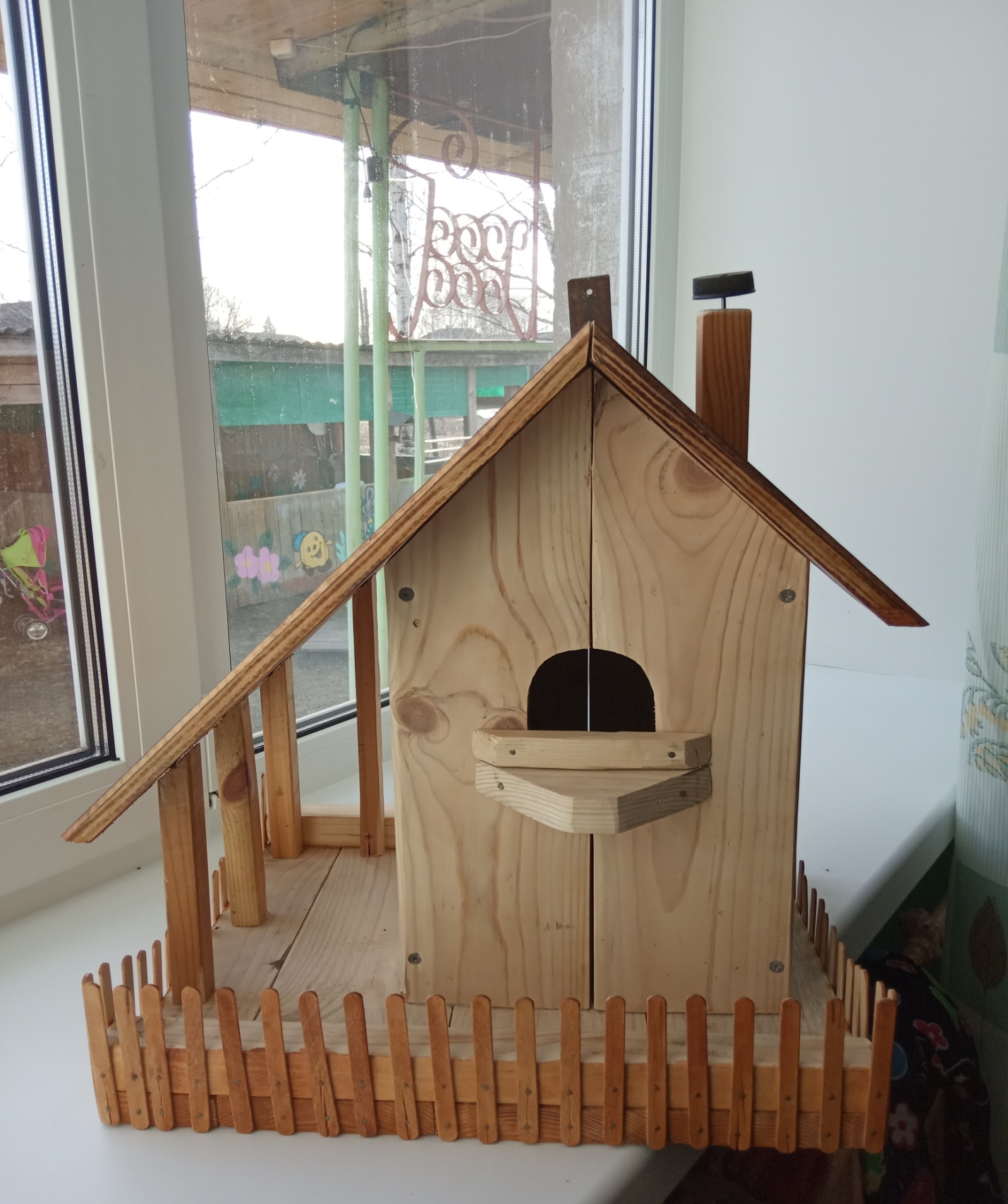 